CONNEMARAHINGSTAR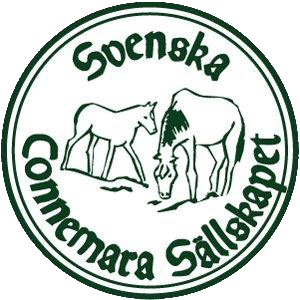 Information till HingstlistaBetäckningsstation år Hingstens namn: Kommer att vara stationerad hosNamn: Adress: Postadress: Telefonnummer: Mobiltelefonnummer: Mail: Ägaradress (om annan än stationen)Namn: Adress: Postadress: Telefonnummer: Mobiltelefonnummer: Mail: Hingsten betäcker: naturligt  || semin: AI  TAI  FAI Hingsten kommer inte att verka i aveln år Jag medger att denna information publiceras på SCS hemsida JA  NEJ Mer information finner du på www.connemaraponny.org
Skicka så snart som möjligt tillstallion@connemaraponny.orgJohanna DahlbergVilltofta Gummagård 2355 94 Vederslöv